Тематический урок в библиотеке  "Вырезание снежинок"Игреева Анастасия Владимировна,библиотекарь.Цели: Закреплять навыки учащихся полученных при работе с бумагой; расширить навыки работы с ножницами;Воспитывать чувство совместного труда в создании одной работы;Ход урока:1. Введение в тему:Отгадайте загадки: Что за звёздочки резные На пальто и на платке? Все сквозные, вырезные, А возьмёшь - вода в руке. (Ответ: Снежинки)Покружилась звёздочка В воздухе немножко, Села и растаяла На моей ладошке. (Ответ: Снежинки)С неба звёзды падают, Лягут на поля. Пусть под ними скроется Чёрная земля. Много-много звёздочек Тонких, как стекло; Звёздочки холодные, А земле тепло! (Ответ: Снежинки)- Со всеми загадками вы справились,молодцы,это снежинки! - Вы наверное, уже догадались, чем предстоит нам заняться сегодня?(Изготовлением снежинок).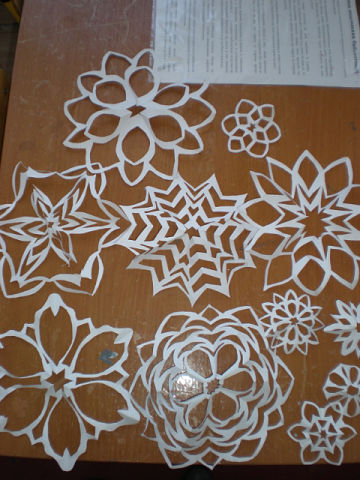 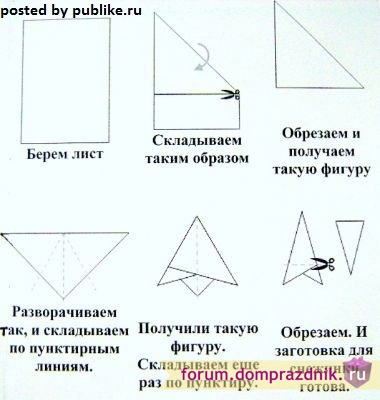 Беседа о снежинке. Что такое снег?.Снег образуется при замерзании водяного пара, содержащегося в атмосфере. Вначале появляются крошечные кристаллики, чистые и прозрачные. Следуя за воздушными течениями, они перемещаются в воздухе во всех направлениях. Постепенно, эти кристаллики «приклеиваются» друг к другу, пока их не наберется сотня или даже больше. Когда размеры смерзшихся льдинок оказываются достаточно большими, они начинают медленно опускаться к земле. Эти скопления льдинок мы и называем снежинками. 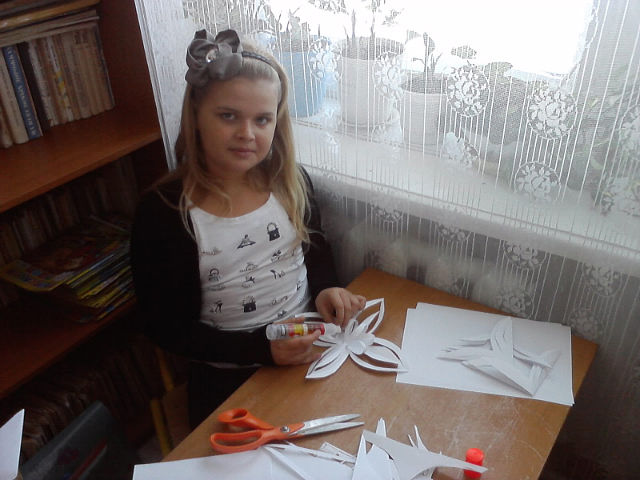 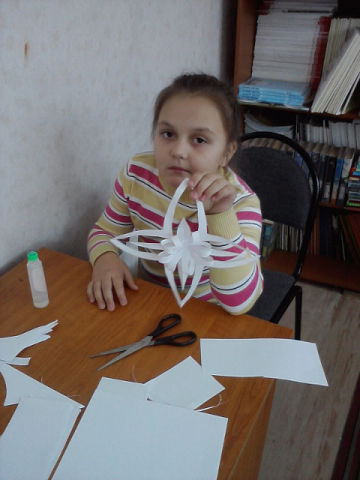 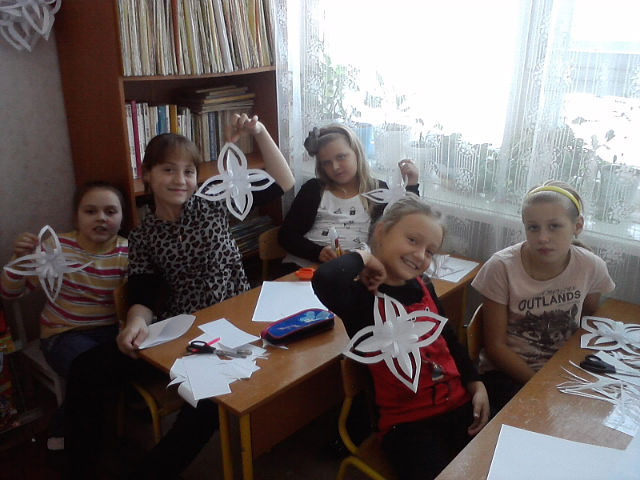 2. Беседа.Снежинка – сложная симметричная структура, состоящая из кристалликов льда, собранных вместе. До сих пор не удалось найти среди снежинок двух одинаковых.- Из снега дети любят лепить снеговиков.- А в какое время года обычно выпадает снег? (Зимнее). - какие стихи вы знаете, их название?А давайте вспомним такой стих?:                               БЕРЁЗА   (Сергей Есенин)Белая береза Под моим окном Принакрылась снегом, Точно серебром. На пушистых ветках Снежною каймой Распустились кисти Белой бахромой. И стоит береза В сонной тишине, И горят снежинки В золотом огне. А заря, лениво Обходя кругом, Обсыпает ветки Новым серебром.На доске заранее вывешены 3 снежинки.- Ребята, во что превращается снежинка? (когда растает в воду) - И наши веселые снежинки тоже могут растаять! Но мы им можем помочь – если вырежем красивые симметрические снежинки. Им станет приятно, и они не будут таять!3. Правила техники безопасности при работе с ножницами:Во время работы нужно быть внимательным, не отвлекаться и не отвлекать других.Храните ножницы в определенном   месте, кладите их сомкнутыми   острыми концами от себя. Передавайте ножницы нужно кольцами вперед с сомкнутыми лезвиями.Нельзя резать на ходу.При работе с ножницами необходимо следить за движением и положением лезвий во время работы.4. Настрой. Изучение нового материала.4. Разминка (ролевая игра "У оленя дом большой").5. Планирование работыПоэтапное выполнение работы.6. Анализ работ учеников.- Мне понравились все ваши снежинки. Думаю, что и нашим снежинкам стало лучше, и приятно что о них кто-то позаботился.Кто вяжет снежинки и с неба бросает? Узоров таких даже мама не знает И пряжи нигде не встречали такой - Наш город весь белый, слегка голубой. А, может быть, их вырезают из ситца И тихо спускают ко мне на ресницы? Слезой на щеках они медленно тают... Откуда снежинки? Хоть кто-нибудь знает?(провести опрос того, что узнали)7. Итог урока. Обобщение.1.Украшение работами учеников кабинет библиотеку. 2. Беседы:- Что вам понравилось на уроке? - Всё ли было понятно? - Где бы вы могли использовать полученные знания?. - Где бы вы могли использовать вырезанную вами снежинку,если не в школе?8. Уборка рабочих мест.